Medien-TutorenDie Medientutoren der Mittelschule Neunburg vorm Wald bringen ihre Stärken und Talente ein, indem sie … auf Gefahrenfelder im Netz und in sozialen Medien hinweisen, über Bildrechte und Copyright aufklären, Schülern/-innen und Lehrkräften Apps und Programme erklären, einfache technische Probleme beheben, Angst vor dem Umgang mit digitalen Medien nehmen.  Team 1:  Tom + Marek + Marie M. + Selin (8M: Padlet, Pages, Keynote, Explain Everything, Tutorials produzieren…) Team 2:  Niklas + Stefan (8M: Padlet, Pages, Keynote, Explain Everything, Tutorials produzieren…) Team 3:  Marvin + Jessica (9b: My simple show, learningapps.org, Explain Everything, QR-Codes…) Team 4:  Marie + Luca (7M: Learningapps.org, Explain Everything, Book Creator…) Team 5:  Elias + Julia + Maximilian (7M: Learningapps.org, Explain Everything, Book Creator, Bildrechte…) Team 6:  Anna+ Nina+ Marisa   	(Learningapps.org, Explain Everything, Book Creator…)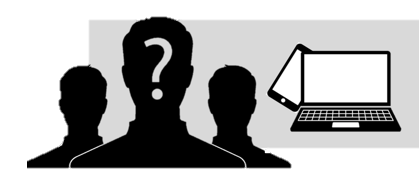 Einteilung MedientutorenSchuljahr 20   /20	MODIMIDOFR1. Std.2. Std.3. Std.4. Std.5. Std.6. Std.7. Std.8. Std.9. Std.10. Std.